ИНФОРМИРОВАННОЕ СОГЛАСИЕ №«___»	20	г.Я, ____________________________________________________________________________________информирована о методе устранения мимических морщин с помощью инъекций препарата ботулинического токсина типа А (отметить Диспорт/Ботокс/ др……………………...................):Ботулотоксин типа А вызывает расслабление мимической мускулатуры Действие препарата обычно наступает на 2-5 день после инъекции и достигает максимума через 14-15 днейКосметический эффект от введения препарата  сохраняется 3-6 месяцев, после чего возможна повторная процедураВ первые 2-3 недели после инъекции могут наблюдаться следующие временные и обратимые побочные эффекты: такие как болезненности в месте инъекции, головной боли (1,3%), гематомы в месте инъекции (3-10%) и др.Для профилактики возникновения нечувствительности к препарату интервал между повторными инъекциями должен превышать 8 недельПо международным статистическим данным нечувствительность к действию препарата наблюдается менее, чем в 0,001% случаевПротивопоказаниями к процедуре являются: повышенная чувствительность к компонентам препарата, воспалительный процесс в месте инъекции, обострение хронического заболевания, миастения, беременность, грудное вскармливаниеПосле проведения процедуры рекомендуется:Сохранять вертикальное положение тела в течение первых 4 часовне массировать, не разминать места инъекцийСовершать активные мимические движения в течении15 минут после процедуры в зоне лечения.избегать воздействия высоких температур на область инъекции в течение первых 2-х недель после процедуры (горячие компрессы, баня, сауна) из-за возможного уменьшения эффектаБотулотоксин типа А  не используется одновременно с антибиотиками группы аминогликозидов и тетрациклином. Противопоказания__________________________________________________________________________Особенности неврологического статуса_______________________________________________________Подписи:Врач: _____________________________________Пациент: ____________________________________БотулинотерапияДата процедуры:	ФИО:	Пол:	Возраст:	Телефон:	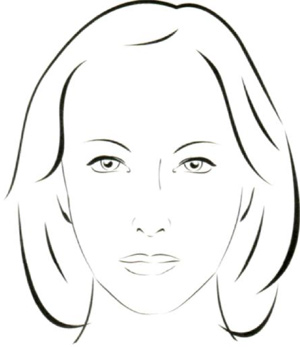 ПРОТОКОЛ КОРРЕКЦИИОбщая доза введенного препарата:	Серия препарата:	Срок годности:	Растворитель:	Объем растворителя:	ПРОТОКОЛ ДИНАМИЧЕСКОГО ОСМОТРАДата осмотра:	Дополнительное воздействие:  ____________________________________________________________________________________________________________________________________ 		Комментарии:____________________________________________________________________________________________________________________________________     Область коррекцииКол-во единиц введенного препарата